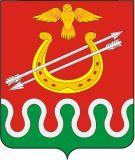 Администрация Критовского сельсовета Боготольского района Красноярского края ПОСТАНОВЛЕНИЕс. Критово«24» августа 2018 г.						№ 26-пОб утверждении Положенияо Совете профилактикибезнадзорности и правонарушенийКритовского сельсовета Боготольского района Красноярского края      В целях повышения эффективности системы профилактики правонарушений в муниципальном образовании Критовский сельсовет Боготольского района Красноярского края, в соответствии с Федеральным законом от 24.06.1999 N 120-ФЗ "Об основах системы профилактики безнадзорности и правонарушений несовершеннолетних", Федеральным законом от 06.10.2003 № 131-ФЗ «Об общих принципах организации местного самоуправления в  Российской Федерации», Законом Красноярского края от 31.10.2002 N 4-608 "О системе профилактики безнадзорности и правонарушений несовершеннолетних",  Уставом Критовского сельсовета Боготольского района Красноярского краяПОСТАНОВЛЯЮ:            1. Создать Совет профилактики безнадзорности и правонарушений Критовского сельсовета.            2.Утвердить состав Совета профилактики безнадзорности и правонарушений Критовского сельсовета (приложение 1).            3.Утвердить Положение о Совете профилактики безнадзорности и правонарушений Критовского сельсовета (далее -  Совет) (приложение №2)            4. Утвердить план мероприятий Совета профилактики безнадзорности и правонарушений Критовского сельсовета (приложение 3)   5.  Контроль за выполнением настоящего постановления оставляю за собой.6. Настоящее постановление вступает в силу со дня, следующего за днем официального опубликования в «Критовский вестник» и разместить на официальном сайте администрации Боготольского района www.bogotol-r.ru, на странице Критовского сельсовета. И. о. главы    Критовского сельсовета                                                                   О. А. Клёсова приложение № 1Состав Совета профилактики безнадзорности и правонарушенийКритовского сельсовета Боготольского района Красноярского краяПриложение №2УТВЕРЖДЕНОПостановлением Главы администрацииКритовского сельсоветаОт 24.08.2018г. № 26-пПОЛОЖЕНИЕо Совете профилактики безнадзорности и правонарушений Критовского сельсовета Боготольского района Красноярского края1.      Общие положения1.1 Совет профилактики безнадзорности и правонарушений Критовского сельсовета Боготольского района Красноярского края (далее - Совет) является совещательным органом, обеспечивающим взаимодействие органов местного самоуправления, правоохранительных органов, общественных организаций в сфере профилактики безнадзорности и правонарушений среди несовершеннолетних в муниципальном образовании Критовский сельсовет.1.2. Совет создается администрацией Критовского сельсовета, не является юридическим лицом и осуществляет свою деятельность  на безвозмездной основе.1.3. Совет в своей деятельности руководствуется «Всеобщей декларацией прав человека», принятой Генеральной Ассамблеей ООН 10.12.1948, Конвенцией о правах ребенка, одобренной Генеральной Ассамблеей ООН 20.11.1989, Конституцией Российской Федерации,  федеральными законами, указами и распоряжениями Президента Российской Федерации, постановлениями и распоряжениями Правительства Российской Федерации, иными нормативными правовыми актами Российской Федерации, законами и нормативными правовыми актами Красноярского края, муниципальными правовыми актами, а также настоящим Положением.1.4. Совет в своей деятельности взаимодействует с КДН и ЗП Боготольского района и  организует свою работу при участии общественности.Деятельность Совета осуществляется в пределах территории  Критовского сельсовета Боготольского района Красноярского края.1.                  Цель и полномочия Совета2.1. Целью создания  Совета является  обеспечение защиты прав, свобод и законных интересов несовершеннолетних  граждан путем предупреждения правонарушений, выявления и устранения причин и условий, способствующих их совершению.2.2. Полномочия Совета:- анализ полученной информации о случаях проявления конфликтного, негативного и криминального характера в поведении несовершеннолетних, негативного влияния на их родителей (законных представителей) или других лиц, сообщений из правоохранительных органов, комиссии по делам несовершеннолетних и защите их прав (КДН и ЗП), органов здравоохранения;            - разработка и внесение в соответствующие органы предложений по защите прав и законных интересов несовершеннолетних, профилактике их безнадзорности, беспризорности и правонарушений на территории Критовского сельсовета;- информирование соответствующих органов о состоянии работы по профилактике безнадзорности, беспризорности и правонарушений несовершеннолетних на территории Критовского сельсовета;- выявление несовершеннолетних и (или) семей, находящихся в трудной жизненной ситуации, группы риска,  подлежащих профилактическому воздействию, организация работы по недопущению их попадания в социально опасное положение, ведение внутрипоселкового  учета несовершеннолетних и (их) семей.  - проведение индивидуально-профилактической работы с несовершеннолетними, находящимися на внутрипоселковом учете, закрепление за ними наставников из числа лиц авторитетных, способных оказать положительное влияние на несовершеннолетних и их родителей;            - внедрение примирительных технологий, с целью рассмотрения частных случаев конфликтных ситуаций, связанных с несовершеннолетними;            - оказание содействия органам и учреждениям системы профилактики безнадзорности и правонарушений несовершеннолетних;            - предупреждение жестокого обращения в отношении несовершеннолетних;- профилактика наркомании и алкоголизма;            - профилактика правонарушений среди несовершеннолетних, освобожденных из мест лишения свободы, а также несовершеннолетних, осужденных к наказаниям, не связанным с лишением свободы; - оказание содействия в решении вопросов  трудоустройства и занятости несовершеннолетних, в том числе осужденных к наказаниям, не связанным с лишением свободы;- участие в работе по пропаганде правовых знаний среди населения;   - участие в проведении мероприятий, связанных с антиалкогольной пропагандой, с контролем за соблюдением правил торговли спиртными напитками на территории сельсовета;- осуществление в установленном законом порядке контроля, обследования и проверки условий воспитания, обучения, содержания и применение труда несовершеннолетних.2.                  Организация деятельности Совета профилактики            3.1. Совет осуществляет свою деятельность на общественной основе в соответствии с настоящим Положением и планами работы Совета.            3.2. Руководство деятельностью Совета осуществляет председатель Совета. В отсутствие председателя Совета, обязанности председателя Совета выполняет один из членов Совета, на которого возложены данные обязанности.Секретарь Совета избирается на его первом заседании большинством голосов от числа присутствующих членов Совета.3.3. Число членов Совета определяется в зависимости от объема проводимой работы, но не мене 5 человек. В состав Совета входят представители администрации сельсовета, депутаты Критовского сельского Совета депутатов, представители  предприятий, учреждений и организаций, расположенных на территории сельсовета, представители общественности.3.4. Заседания Совета проводятся по мере необходимости.3.5. Председатель Совета:- организует работу Совета;- составляет план работы Совета на год, учитывая мероприятия, содержащиеся в плане работы КДН и ЗП  администрации Боготольского района;- определяет повестку, место и время проведения заседания Совета;- председательствует на заседаниях Совета;- подписывает протоколы заседаний Совета;- предоставляет запрашиваемую информацию в органы и учреждения системы профилактики.3.6. Секретарь Совета:- обеспечивает организацию заседаний Совета;- составляет проект повестки для заседания Совета, организует подготовку материалов к заседаниям Совета;- информирует членов Совета о месте, времени проведения и повестке дня Совета, обеспечивает их необходимыми справочно–информационными материалами;- оформляет протоколы заседаний Совета, осуществляет анализ и информирует Совет о ходе выполнения принимаемых решений.3.7. Члены Совета:- ведут работу по закрепленным направлениям профилактики безнадзорности и правонарушений несовершеннолетних;- принимают участие на заседаниях Совета;- вносят предложения по  плану работы Совета, повестке дня заседаний и порядку обсуждения вопросов;- участвуют в подготовке материалов Совета, а также проектов его решения;- члены Совета участвуют в работе лично и не вправе делегировать свои полномочия другим лицам.4.                  Права и обязанности Совета4.1. Совет, при осуществлении возложенных на него полномочий обладает следующими правами:            - приглашать на свои заседания должностных лиц, специалистов, несовершеннолетних  и их родителей для получения от них информации и объяснений по рассматриваемым вопросам;- ставить перед соответствующими органами вопрос о привлечении к ответственности родителей в случае невыполнения ими должного воспитания и контроля за своими несовершеннолетними детьми;            - ходатайствовать в соответствующие органы о постановке или снятия с учета лиц, состоящих на учете ОПДН и КДН и ЗП администрации Боготольского района;- получать организационно – методическую помощь от КДН и ЗП администрации Боготольского района;- проводить анализ состояния работы, направленной на предупреждение правонарушений и преступлений несовершеннолетних на территории сельсовета, заслушать руководителей на заседаниях Совета и принимать меры по улучшению профилактической работы;            - принимать меры по улучшению профилактической работы;- вносить предложения работодателям о поощрении активных членов Совета.4.2. Члены Совета обязаны не разглашать сведения, ставшие им известными в ходе работы Совета, а также персональные данные лиц, в отношении которых проводится профилактическая работа Совета.5. Порядок рассмотрения вопросов Советом профилактики5.1. Основания рассмотрения вопросов на заседании Совета:            - заявление несовершеннолетнего, его родителей (законных представителей), иных лиц;- собственная инициатива Совета; - информация, полученная из других источников, дающая основание полагать необходимость проведения профилактической работы со стороны Совета.5.2. Подготовка заседания Совета:Материалы, поступившие на рассмотрение в Совет, в целях обеспечения своевременного и правильного их разрешения, предварительно изучаются членами Совета.В процессе предварительного изучения материалов определяется:- круг лиц, подлежащих вызову или приглашению на заседание;- необходимость проведения дополнительной проверки поступивших материалов и обязательств, имеющих значение для правильного и своевременного их рассмотрения;            - целесообразность принятия иных мер, имеющих значение для своевременного рассмотрения материалов;            - несовершеннолетний, его родители (законные представители) имеют право ознакомиться с подготовленными к рассмотрению материалами до начала заседания.            5.3. Порядок проведения заседания Совета профилактики.            Заседания Совета проводятся по мере необходимости и являются правомочными при наличии не менее половины состава.            Материалы в отношении несовершеннолетнего рассматриваются с обязательным присутствием его и (или) его родителей (законных представителей). На заседание Совета приглашаются классные руководители, педагоги, иные лица, располагающие информацией, необходимой для всестороннего изучения материала.Материалы рассматриваются в открытом заседании. В начале заседания председательствующий объявляет повестку заседания, какие материалы подлежат рассмотрению, кто их рассматривает и представляет участников рассмотрения.При рассмотрении вопроса устанавливается личность приглашенного,  и оглашаются необходимые документы, рассматриваются ходатайства, выясняются обстоятельства, имеющие значение для принятия обоснованного решения, заслушиваются выступления присутствующих на заседании лиц. 5.4. Порядок вынесения и содержание решения Совета:Решение Совета принимается по результатам рассмотрения конкретных материалов в отношении несовершеннолетнего, его родителей (законных представителей).Решение принимается простым большинством членов Совета, участвующих в заседании. В случае равенства  голосов голос  председательствующего на заседании Совета является решающим.            5.5. Протокол Совета:            Протокол ведется на каждом заседании Совета секретарем и включает в себя следующие обязательные положения:- дата и место заседания Совета;- наименование и состав Совета;- содержание рассматриваемых вопросов;- фамилия, имя, класс и иные имеющие значение для рассмотрения сведения о лице, в отношении которого рассматриваются вопросы;- сведения о явке участвующих в заседании лиц, разъяснении им их прав и обязанностей;- объяснения участвующих в заседании лиц;- содержание заявленных в заседании ходатайств и результаты их рассмотрения;- сведения об оглашении вынесенного решения;- заседания Совета в течение трех дней со дня его проведения оформляются протоколом, который подписывается председателем и секретарем Совета. Протоколы заседаний нумеруются с начала года и хранятся у председателя Совета.Председатель Совета профилактикиЗаместитель главы Критовского сельсовета Клёсова Ольга АлександровнаЧлены Совета профилактикиЗав. филиалом № 1 Критовской участковой больницы Специалист по социальной работе МБУ КЦСОН «Надежда» (по согласованию)Социальный педагог Критовской СОШ (по согласованию)Фельдшер Разгуляевского ФАП (по согласованию)Заведующая МБОУ «Критовский детский сад»Депутат Критовского сельского Совета депутатовУУП МВД России «Боготольский» Бурдасова Инна БорисовнаСерова Любовь АлександровнаЛосева Наталья НиколаевнаКоваленко Татьяна ВикторовнаСедова Антонина АндреевнаБордачева Наталья ИвановнаОтт Андрей Иванович